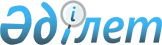 О внесении изменений в приказ Председателя Агентства Республики Казахстан по регулированию естественных монополий от 21 февраля 2007 года № 54-ОД "Об утверждении Правил компенсирования затрат энергопередающей организации на расширение и реконструкцию сетей транспортировки энергии общего пользования на возвратной основе"
					
			Утративший силу
			
			
		
					Приказ Председателя Агентства Республики Казахстан по регулированию естественных монополий от 27 июля 2007 года № 197-ОД. Зарегистрирован в Министерстве юстиции Республики Казахстан 16 августа 2007 года № 4878. Утратил силу приказом Председателя Агентства Республики Казахстан по регулированию естественных монополий от 28 сентября 2010 года № 286-ОД

      Сноска. Утратил силу приказом Председателя Агентства РК по регулированию естественных монополий от 28.09.2010 № 286-ОД.      В соответствии с подпунктом 3) пункта 1) статьи 13 Закона Республики Казахстан "О естественных монополиях" и пунктом 8 Правил присоединения дополнительных мощностей и компенсирования затрат для реконструкции и расширения объектов электроэнергетических установок, утвержденных постановлением Правительства Республики Казахстан от 8 октября 2004 года N 1044, ПРИКАЗЫВАЮ : 

      1. Внести в приказ Председателя Агентства Республики Казахстан по регулированию естественных монополий от 21 февраля 2007 года N 54-ОД "Об утверждении Правил компенсирования затрат энергопередающей организации на расширение и реконструкцию сетей транспортировки энергии общего пользования на возвратной основе" (зарегистрирован в Реестре государственной регистрации нормативных правовых актов за N 4578, опубликован в Бюллетене нормативных правовых актов, апрель 2007 года, N 4, ст. 251) следующие изменения: 

      в Правилах компенсирования затрат энергопередающей организации на расширение и реконструкцию сетей транспортировки энергии общего пользования на возвратной основе, утвержденных указанным приказом: 

      в пункте 10 слово "тринадцатого" заменить словами "тридцать седьмого"; 

      в пункте 12 цифру "0,3 х" исключить. 

      2. Департаменту по регулированию и контролю в сфере электро- и теплоэнергетики Агентства Республики Казахстан по регулированию естественных монополий (Шкарупа А.В.) обеспечить в установленном законодательством порядке государственную регистрацию настоящего приказа в Министерстве юстиции Республики Казахстан. 

      3. Департаменту административной работы и анализа Агентства Республики Казахстан по регулированию естественных монополий (Есиркепов Е.О.) после государственной регистрации настоящего приказа в Министерстве юстиции Республики Казахстан: 

      1) обеспечить в установленном законодательством порядке его официальное опубликование в средствах массовой информации; 

      2) довести его до сведения структурных подразделений и территориальных органов Агентства Республики Казахстан по регулированию естественных монополий. 

      4. Контроль за исполнением настоящего приказа возложить на заместителя Председателя Агентства Республики Казахстан по регулированию естественных монополий Алдабергенова Н.Ш. 

      5. Настоящий приказ вводится в действие со дня его официального опубликования.       Председатель 
					© 2012. РГП на ПХВ «Институт законодательства и правовой информации Республики Казахстан» Министерства юстиции Республики Казахстан
				